Итоги Международной образовательной программы «SmartPlanet» и её составной части - Национальной образовательной программы «Интеллектуально-творческий потенциал России» в 2021/2022 учебном годуВ книгах представлены итоги проведения заочных и очных мероприятий, списки учреждений, педагогов и учащихся – лауреатов, призёров и победителей Международной образовательной программы «SmartPlanet» и её составной части - программы "Интеллектуально- творческий потенциал России" (далее Программы).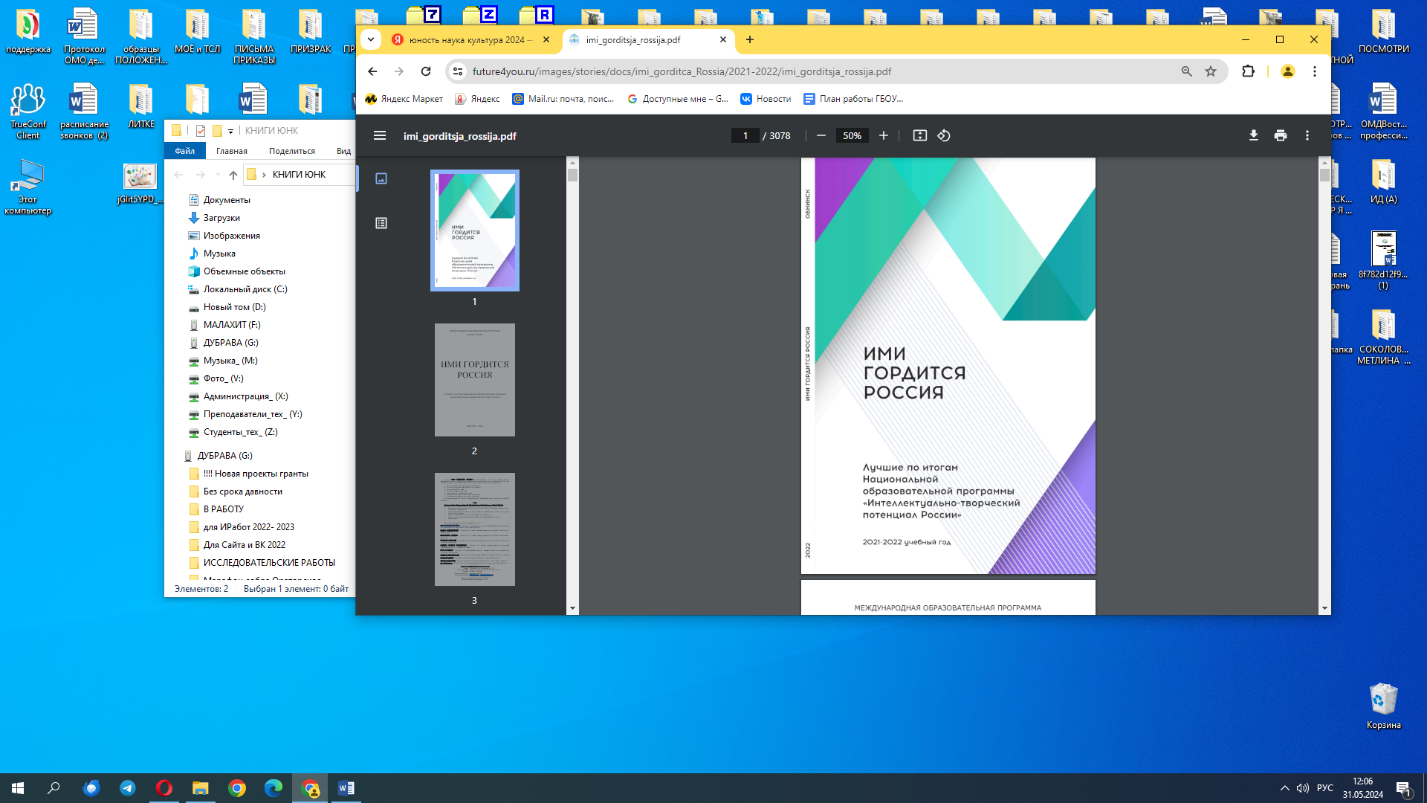 В книге  «ИМИ ГОРДИТСЯ РОССИЯ» отражены достижения образовательных организаций, учащихся и педагогов: лучшие учащиеся, лучшие педагоги годаhttps://future4you.ru/images/stories/docs/imi_gorditca_Rossia/2021-2022/imi_gorditsja_rossija.pdfhttps://future4you.ru/index.php?option=com_content&view=article&id=7795&Itemid=4515_2022-2023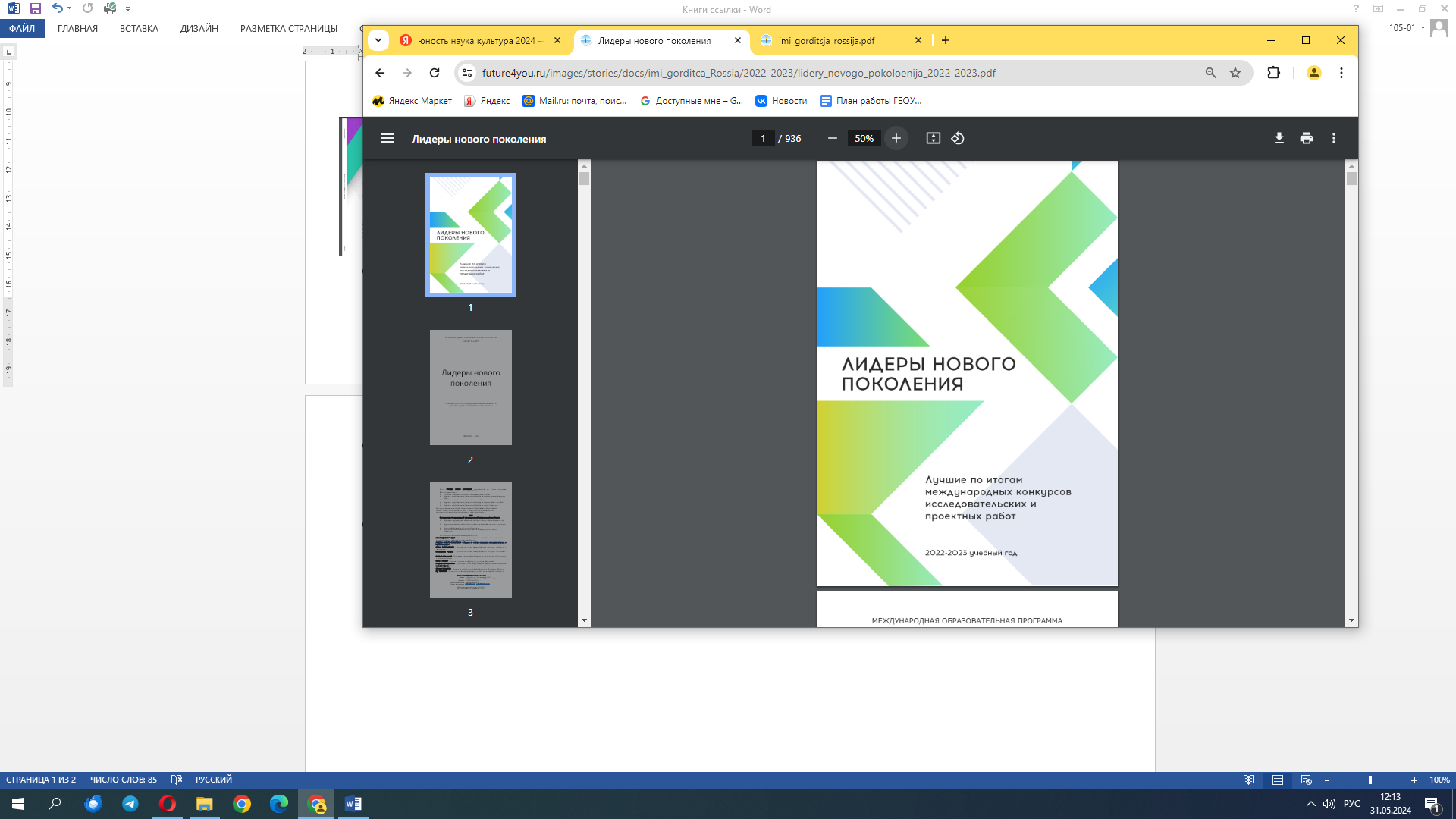 Книга «ЛИДЕРЫ НОВОГО ПОКОЛЕНИЯ» подготовлена по итогам международных конкурсов исследовательских и проектных работ.https://future4you.ru/images/stories/docs/imi_gorditca_Rossia/2021-2022/lidery_novogo_pokolenija.pdfhttps://future4you.ru/images/stories/docs/imi_gorditca_rossia/2022-2023/lidery_novogo_pokoloenija_2022-2023.pdf                                                      Книга «ПОКОЛЕНИЕ УСПЕХА» подготовлена по итогам международного конкурса «Интеллект-экспресс». В книге отражены достижения образовательных организаций, учащихся 1-11 классов и педагогов: лучшая организация проекта; организации – призёры проекта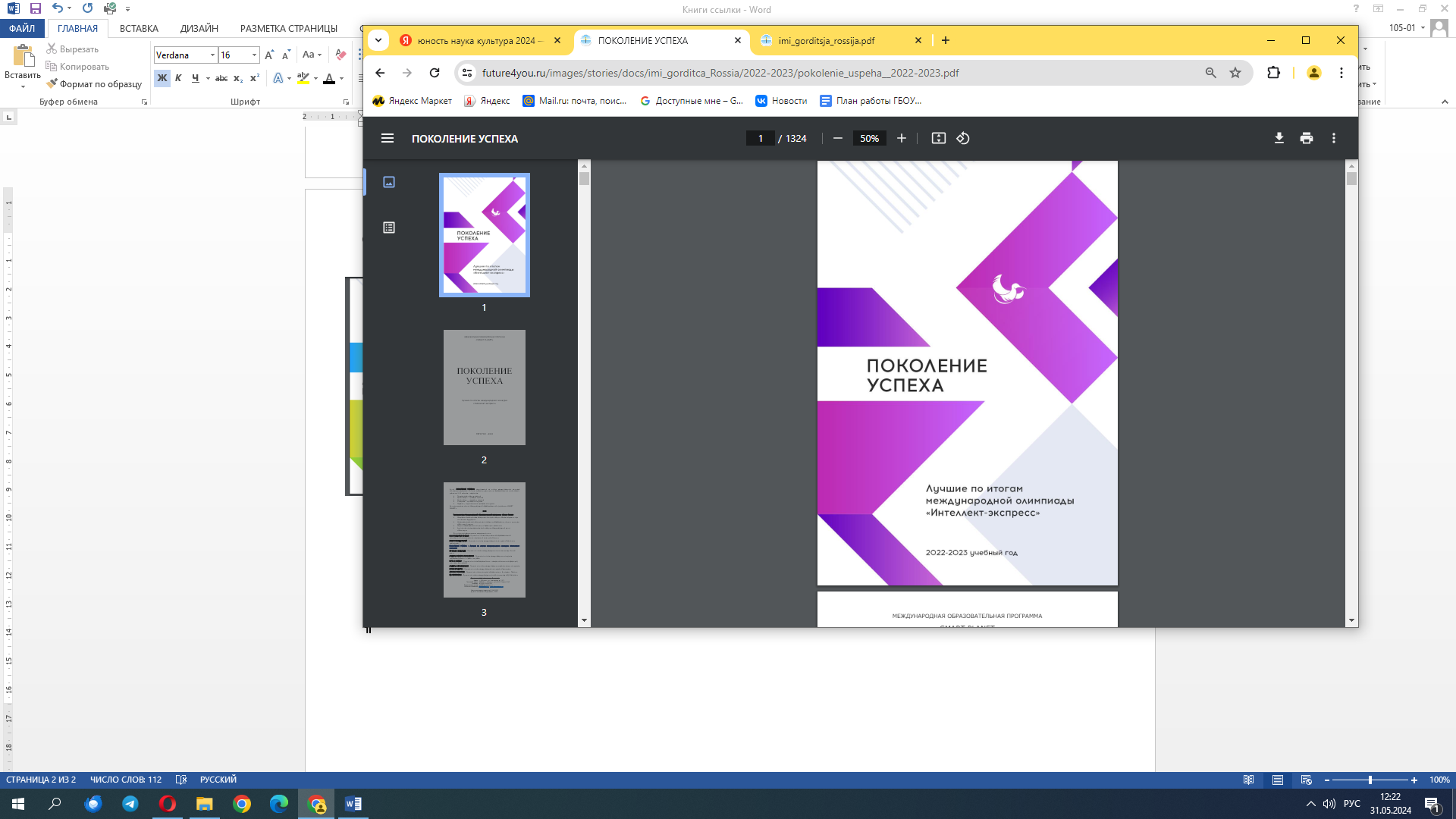 https://future4you.ru/images/stories/docs/imi_gorditca_Rossia/2021-2022/pokolenie_uspeha.pdfhttps://future4you.ru/images/stories/docs/imi_gorditca_Rossia/2022-2023/pokolenie_uspeha__2022-2023.pdfКнига «ПУТЬ К УСПЕХУ» подготовлена по итогам Всероссийских и межрегиональных конференций, турниров, фестивалей. В книге отражены достижения образовательных организаций, учащихся 1-11 классов и педагогов: лауреаты – авторы лучших работ; научные руководители, подготовившие авторов лучших работ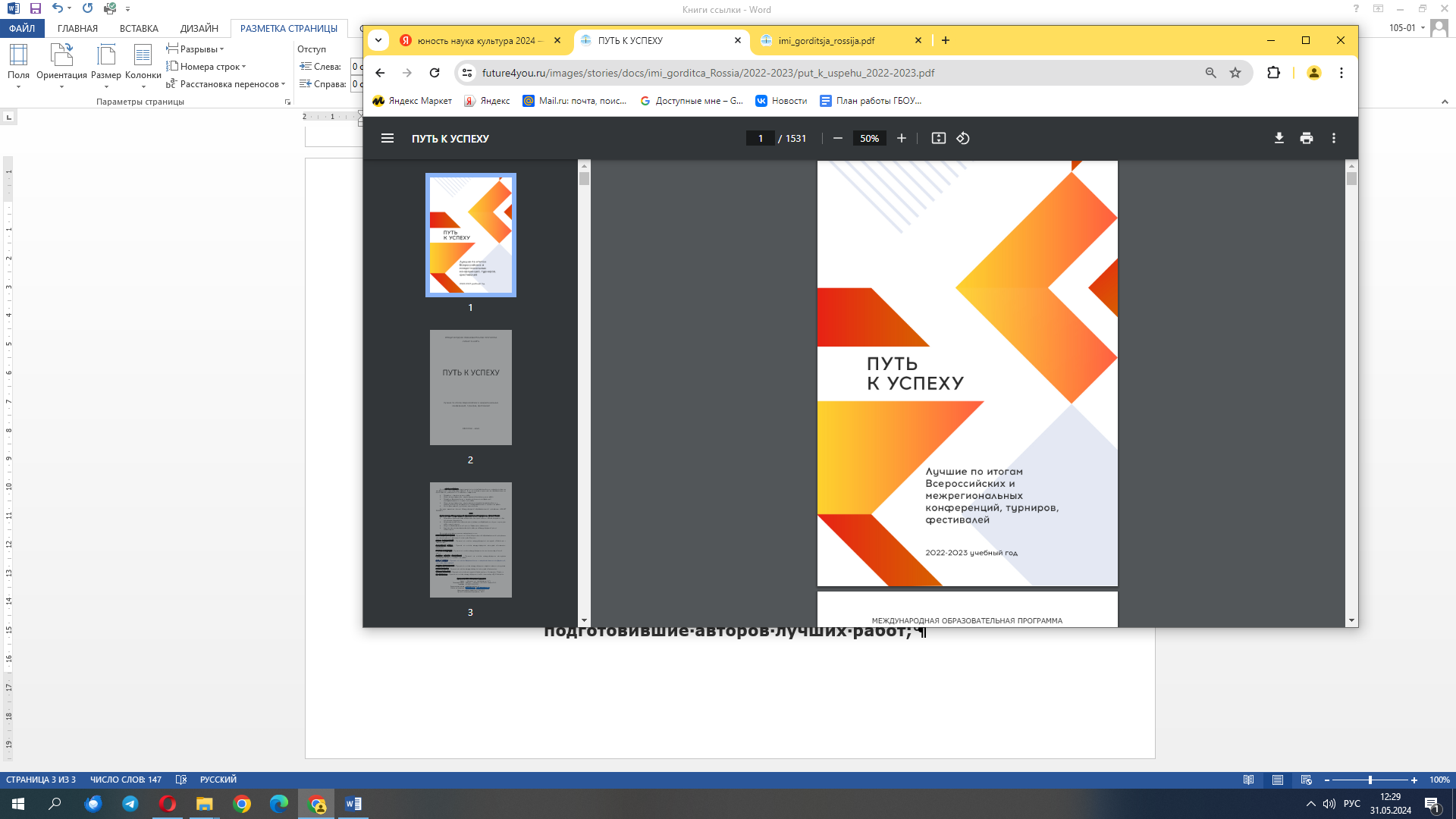 https://future4you.ru/images/stories/docs/imi_gorditca_Rossia/2021-2022/put_k_uspehu.pdfhttps://future4you.ru/images/stories/docs/imi_gorditca_Rossia/2022-2023/put_k_uspehu_2022-2023.pdf